１　次の文を読んで，問いに答えなさい。　a 1950年代半ばから1973年までの間，b日本は世界に例を見ない急速な発展をとげました。その間，日本のはアメリカについで世界第2位となり，国民の生活もが増えるとともに，多くのがして便利になりました。その反面，各地でcが発生し，深刻なをもたらしました。⑴　下線部aについて，この期間におきたできごととしてっているものを，次のア～エから1つ選び，記号を書きない。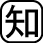 （　　　）ア　オリンピックが開かれる　　イ　が開通するウ　大阪でが行われる　　エ　が化される⑵　下線部bについて，この経済発展を何とよんでいますか。	（　　　　　　　　　　　　　　　　　　）⑶　下線部bについて，この経済発展は1973年にをきっかけとする世界的な経済により終わりをとげました。この経済危機を何とよんでいますか。	（　　　　　　　　　　　　　　　　　　）⑷　下線部cについて，，ぜんそく，イタイイタイ病，水俣病をまとめて何とよんでいますか。（　　　　　　　　　　　　）２　資料を見て，問いに答えなさい。⑴　写真はのとされたがしたことをう人々のようすです。この壁を何といいますか。	（　　　　　　　　　　　　　　　　　　）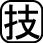 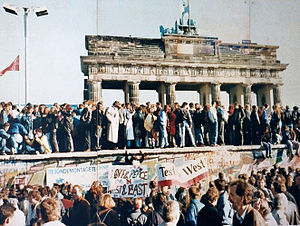 ⑵　写真のできごとがあった，東側の中心であった国がしました。解体した国のを書きなさい。（　　　　　　　　　　　　）⑶　冷戦が終結したあとも，，，文化の違いなどから，旧ユーゴスラビアの，ルワンダ内戦など各地でがおきています。これらの紛争を何とよんでいますか。	（　　　　　　　　　　　　　　　　　　）⑷　⑶のような紛争がおこる一方で，地域的なつながりを進める動きもあります。1993年にECが発展して生まれた組織を何といいますか。	（　　　　　　　　　　　　　　　　　　）３　資料を見て，問いに答えなさい。⑴　Aの時期におきたをともなわない，やのな上昇によるを何とよんでいますか。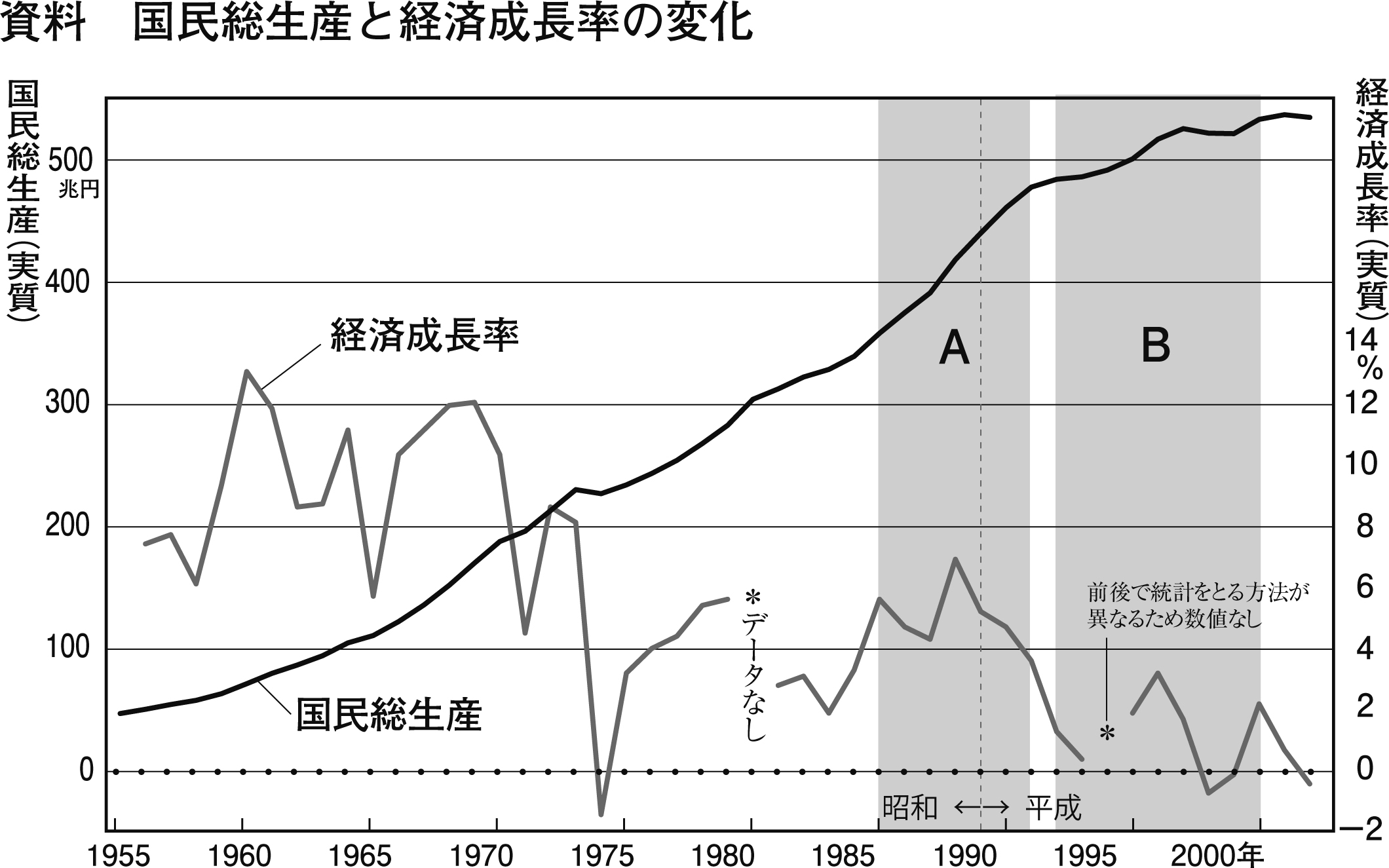 （　　　　　　　　　　　　）⑵　⑴が崩壊したあとに長期にわたっておこった，Bのを何とよんでいますか。をつけて，漢字四字で書きなさい。	（　　　　　　　　　　　　　　　　　　）⑶　1993年にした，のを，次のア～エから1人選び，記号を書きなさい。　（　　　　　）ア　　　イ　ウ　　　　エ　